…..…………………………….miejscowość,  data…………………………….imię i nazwisko.............................................	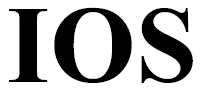 kierunek studiów i specjalność.............................................	rok, semestr i stopień studiówstudia stacjonarne / niestacjonarne			.............................................	numer albumu………..…………………..……………………………….stopień naukowy, imię i nazwisko………….………………………………………………….
Dziekan/Prodziekan/Kierownik Studiów/Dyrektor…………………………………….……………………….Wydział/ Jednostka dydaktycznaZgodnie z §14 Regulaminu studiów w Uniwersytecie Śląskim zwracam się z prośbą 
o udzielenie zgody na indywidualną organizację studiów (IOS) w semestrze ............................  w roku akademickim ................................................. Prośbę swą motywuję:** Wychowywaniem dzieckaStudiowaniem na drugim kierunku/specjalności: ..............................................................
na Wydziale: ......................................................................................................................... ; 
 Uczestniczeniem w semestrze ............................................................................................
w międzyuczelnianym programie wymiany studentów ....................................................... ; Proszę o pozytywne rozpatrzenie mojego wniosku.Z wyrazami szacunku     ........................................ Załączniki**:  odpis aktu urodzenia dziecka lub jego kserokopia,  zaświadczenie o odbywaniu studiów na drugim kierunku,  tabela z wykazem form zaliczenia przedmiotów uzgodnionych z prowadzącymi (obowiązkowo). Data wpływu pisma................................................      * niepotrzebne skreślić ** zaznacz właściwą kratkę…..…………………………….miejscowość,  data…………………………….imię i nazwisko.............................................	kierunek studiów i specjalność.............................................	rok, semestr i stopień studiówstudia stacjonarne / niestacjonarne*.............................................	numer albumuTabela* niepotrzebne skreślićPRZEDMIOTIMIĘ I NAZWISKO OSOBY PROWADZĄCEJ PRZEDMIOTTRYB I WARUNKI ZALICZENIATERMIN ZALICZENIAPODPIS  OSOBY PROWADZĄCEJ